Urząd Gminy JakubówUrząd Gminy Jakubówul. Mińska 15, 05 - 306 Jakubówtel. 25-757-91-90, fax 25 759-97-19www.jakubow.plmail: sekretariat@jakubow.plKarta usługNr ORO.14.2013Wpisanie wyborcy do spisu wyborcówWpisanie wyborcy do spisu wyborcówWpisanie wyborcy do spisu wyborcówMiejsce załatwienia sprawy:Miejsce załatwienia sprawy:Miejsce załatwienia sprawy:Referat Organizacyjno - AdministracyjnyPokój nr 10, tel. 25 758 20 51 lub 25 758 24 03, e-mail: j.milaczewska@jakubow.pl                                                                                            a.gogol@jakubow.plGodziny urzędowania:                                       poniedziałek            800 – 1700                                       wtorek – środa        800 – 1600                                       czwartek                  dzień wewnętrzny                                       piątek                       800 - 1500Referat Organizacyjno - AdministracyjnyPokój nr 10, tel. 25 758 20 51 lub 25 758 24 03, e-mail: j.milaczewska@jakubow.pl                                                                                            a.gogol@jakubow.plGodziny urzędowania:                                       poniedziałek            800 – 1700                                       wtorek – środa        800 – 1600                                       czwartek                  dzień wewnętrzny                                       piątek                       800 - 1500Referat Organizacyjno - AdministracyjnyPokój nr 10, tel. 25 758 20 51 lub 25 758 24 03, e-mail: j.milaczewska@jakubow.pl                                                                                            a.gogol@jakubow.plGodziny urzędowania:                                       poniedziałek            800 – 1700                                       wtorek – środa        800 – 1600                                       czwartek                  dzień wewnętrzny                                       piątek                       800 - 1500Osoba do kontaktu:Osoba do kontaktu:Osoba do kontaktu:Justyna Miłaczewska – Kierownik Referatu Organizacyjno - AdministracyjnegoAgnieszka Gogol– inspektor ds. wojskowych , ewidencji ludności, dowodów osobistych, obrony cywilnej i zarządzania kryzysowego.Justyna Miłaczewska – Kierownik Referatu Organizacyjno - AdministracyjnegoAgnieszka Gogol– inspektor ds. wojskowych , ewidencji ludności, dowodów osobistych, obrony cywilnej i zarządzania kryzysowego.Justyna Miłaczewska – Kierownik Referatu Organizacyjno - AdministracyjnegoAgnieszka Gogol– inspektor ds. wojskowych , ewidencji ludności, dowodów osobistych, obrony cywilnej i zarządzania kryzysowego.Sposób załatwienia sprawy:Sposób załatwienia sprawy:Sposób załatwienia sprawy:Wyborca jest dopisywany do spisu wyborców na jego pisemny wniosek wniesiony do urzędu gminy najpóźniej w 5 dniu przed dniem wyborów.Wyborca jest dopisywany do spisu wyborców na jego pisemny wniosek wniesiony do urzędu gminy najpóźniej w 5 dniu przed dniem wyborów.Wyborca jest dopisywany do spisu wyborców na jego pisemny wniosek wniesiony do urzędu gminy najpóźniej w 5 dniu przed dniem wyborów.Wymagane dokumenty:Wymagane dokumenty:Wymagane dokumenty:Wniosek o dopisanie do spisu wyborców.Wniosek o dopisanie do spisu wyborców.Wniosek o dopisanie do spisu wyborców.Formularz do pobrania:Formularz do pobrania:Formularz do pobrania:Wniosek o sporządzenie aktu pełnomocnictwa do głosowania w wyborach.Zgoda na przyjęcie pełnomocnictwa do głosowania.Wniosek o sporządzenie aktu pełnomocnictwa do głosowania w wyborach.Zgoda na przyjęcie pełnomocnictwa do głosowania.Wniosek o sporządzenie aktu pełnomocnictwa do głosowania w wyborach.Zgoda na przyjęcie pełnomocnictwa do głosowania.Opłaty:Opłaty:Opłaty:Nie dotyczy.Nie dotyczy.Nie dotyczy.Czas załatwienia sprawy:Czas załatwienia sprawy:Czas załatwienia sprawy:Niezwłocznie.Niezwłocznie.Niezwłocznie.Tryb odwoławczy:Tryb odwoławczy:Tryb odwoławczy:Brak.Brak.Brak.Podstawa prawnaPodstawa prawnaPodstawa prawnaUstawa z dnia 5 stycznia 2011roku -Kodeks wyborczy (Dz.U. z 2019r., poz. 684 ze zm.)Ustawa z dnia 14 czerwca 1960 roku -Kodeks postępowania administracyjnego (Dz. U. z 2020r.,poz. 256) Rozporządzenie Ministra Spraw Wewnętrznych z dnia 29 grudnia 2014 roku w sprawie spisu wyborców (Dz.U. z 2015r., poz. 5)Ustawa z dnia 5 stycznia 2011roku -Kodeks wyborczy (Dz.U. z 2019r., poz. 684 ze zm.)Ustawa z dnia 14 czerwca 1960 roku -Kodeks postępowania administracyjnego (Dz. U. z 2020r.,poz. 256) Rozporządzenie Ministra Spraw Wewnętrznych z dnia 29 grudnia 2014 roku w sprawie spisu wyborców (Dz.U. z 2015r., poz. 5)Ustawa z dnia 5 stycznia 2011roku -Kodeks wyborczy (Dz.U. z 2019r., poz. 684 ze zm.)Ustawa z dnia 14 czerwca 1960 roku -Kodeks postępowania administracyjnego (Dz. U. z 2020r.,poz. 256) Rozporządzenie Ministra Spraw Wewnętrznych z dnia 29 grudnia 2014 roku w sprawie spisu wyborców (Dz.U. z 2015r., poz. 5)Informacje dodatkoweInformacje dodatkoweInformacje dodatkowePrawo dopisania się wyborcy do spisu wyborców w wyborach Prezydenta Rzeczypospolitej Polskiej, wyborach do Sejmu i Senatu, Parlamentu Europejskiego oraz referendum ogólnokrajowego przysługuje:Wyborcom przebywającym czasowo na obszarze gminy w okresie obejmującym dzień wyborów, wyborcom nigdzie niezamieszkałym, przebywającym na obszarze gminy- na wniosek wniesiony do urzędu najpóźniej w 5 dniu przed dniem wyborówŻołnierzom pełniącym zasadniczą lub okresową służbę wojskową, oraz pełniącym służbę w charakterze kandydatów na żołnierzy zawodowych lub odbywający ćwiczenia 
i przeszkolenie wojskowe, a także ratownikom odbywającym zasadniczą służbę w obronie cywilnej poza miejscem stałego zamieszkania, policjantom z jednostek skoszarowanych, funkcjonariuszom Biura Ochrony Rządu, Straży Granicznej, Państwowej Straży Pożarnej oraz Służby Więziennej, pełniącym służbę w systemie skoszarowanym- na wniosek wniesiony do urzędu między 21 a 14 dniem przed dniem wyborówWyborcom niepełnosprawnym na obszarze gminy właściwej na miejsce jego stałego zamieszkania- w wybranym przez siebie obwodzie głosowania spośród obwodów, 
w których znajdują się lokale dostosowane do potrzeb wyborców niepełnosprawnych- najpóźniej w 14 dniu przed dniem wyborów (dotyczy także wyborów lokalnych).Wyborcy będącemu obywatelem Unii Europejskiej, jeżeli jest wpisany do stałego rejestru wyborców na terenie Rzeczpospolitej Polskiej.Prawo dopisania się wyborcy do spisu wyborców w wyborach Prezydenta Rzeczypospolitej Polskiej, wyborach do Sejmu i Senatu, Parlamentu Europejskiego oraz referendum ogólnokrajowego przysługuje:Wyborcom przebywającym czasowo na obszarze gminy w okresie obejmującym dzień wyborów, wyborcom nigdzie niezamieszkałym, przebywającym na obszarze gminy- na wniosek wniesiony do urzędu najpóźniej w 5 dniu przed dniem wyborówŻołnierzom pełniącym zasadniczą lub okresową służbę wojskową, oraz pełniącym służbę w charakterze kandydatów na żołnierzy zawodowych lub odbywający ćwiczenia 
i przeszkolenie wojskowe, a także ratownikom odbywającym zasadniczą służbę w obronie cywilnej poza miejscem stałego zamieszkania, policjantom z jednostek skoszarowanych, funkcjonariuszom Biura Ochrony Rządu, Straży Granicznej, Państwowej Straży Pożarnej oraz Służby Więziennej, pełniącym służbę w systemie skoszarowanym- na wniosek wniesiony do urzędu między 21 a 14 dniem przed dniem wyborówWyborcom niepełnosprawnym na obszarze gminy właściwej na miejsce jego stałego zamieszkania- w wybranym przez siebie obwodzie głosowania spośród obwodów, 
w których znajdują się lokale dostosowane do potrzeb wyborców niepełnosprawnych- najpóźniej w 14 dniu przed dniem wyborów (dotyczy także wyborów lokalnych).Wyborcy będącemu obywatelem Unii Europejskiej, jeżeli jest wpisany do stałego rejestru wyborców na terenie Rzeczpospolitej Polskiej.Prawo dopisania się wyborcy do spisu wyborców w wyborach Prezydenta Rzeczypospolitej Polskiej, wyborach do Sejmu i Senatu, Parlamentu Europejskiego oraz referendum ogólnokrajowego przysługuje:Wyborcom przebywającym czasowo na obszarze gminy w okresie obejmującym dzień wyborów, wyborcom nigdzie niezamieszkałym, przebywającym na obszarze gminy- na wniosek wniesiony do urzędu najpóźniej w 5 dniu przed dniem wyborówŻołnierzom pełniącym zasadniczą lub okresową służbę wojskową, oraz pełniącym służbę w charakterze kandydatów na żołnierzy zawodowych lub odbywający ćwiczenia 
i przeszkolenie wojskowe, a także ratownikom odbywającym zasadniczą służbę w obronie cywilnej poza miejscem stałego zamieszkania, policjantom z jednostek skoszarowanych, funkcjonariuszom Biura Ochrony Rządu, Straży Granicznej, Państwowej Straży Pożarnej oraz Służby Więziennej, pełniącym służbę w systemie skoszarowanym- na wniosek wniesiony do urzędu między 21 a 14 dniem przed dniem wyborówWyborcom niepełnosprawnym na obszarze gminy właściwej na miejsce jego stałego zamieszkania- w wybranym przez siebie obwodzie głosowania spośród obwodów, 
w których znajdują się lokale dostosowane do potrzeb wyborców niepełnosprawnych- najpóźniej w 14 dniu przed dniem wyborów (dotyczy także wyborów lokalnych).Wyborcy będącemu obywatelem Unii Europejskiej, jeżeli jest wpisany do stałego rejestru wyborców na terenie Rzeczpospolitej Polskiej.Sporządziła:Agnieszka Gogol2.04.2020 r.Sprawdził: Kierownik ReferatuJustyna MiłaczewskaZatwierdził: WójtHanna Wocial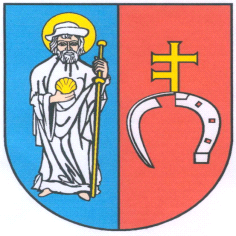 